  Template	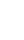 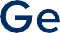 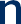 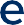 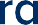 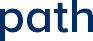 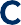 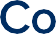 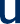 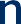 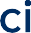 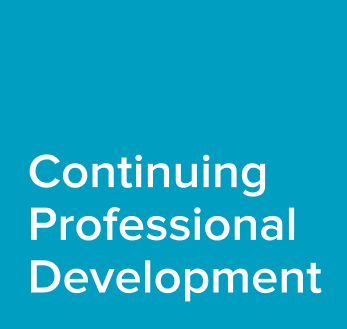 Peer Discussion Review Guidance and TemplateExample 1August 2020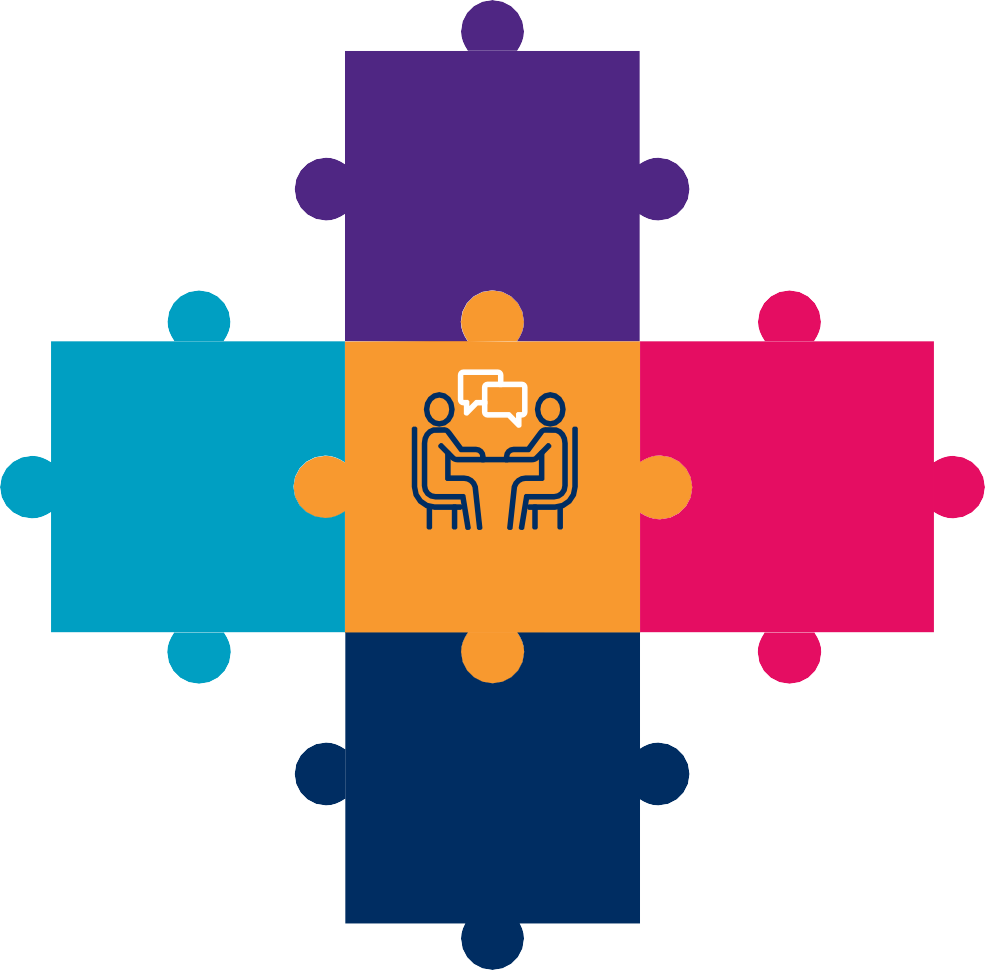 Please note – in this template we use the terms:Osteopath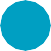 Osteopath to complete this  sectionThis review is taking place in the following way: Please put an (x) in the relevant boxAbout the osteopath  Osteopath normally to complete this section	This section encourages the osteopath to introduce themselves by providing a brief summary of how they practice and how they approach their CPD activities.The peer will use this information to guide the conversation and explore your CPD with you. (Please try not to exceed 200 words)CPD Standard 1The osteopath demonstrates that activities are relevant to the full range of osteopathic practice (Osteopathic Practice Standards and breadth of practice).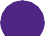 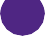 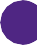 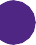 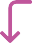 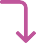 Guidance:This Standard is met when the osteopath has undertaken activities in all four themes of the Osteopathic Practice Standards (see below) and appear to cover all aspects of their osteopathic practice. For example, clinical practice, teaching responsibilities, research, management in a way that is appropriate for their context.Communication and patient partnershipKnowledge, skills and performanceSafety and quality in practiceProfessionalismThis Standard may be met if the osteopath has undertaken CPD in all the themesof the Osteopathic Practice Standards but has minor gaps in relation to their practice.For example, if they undertake management responsibilities but have very little CPDin this area, so long as the osteopath is advised to undertake CPD in the areas requiring more attention.This Standard is not met if the osteopath has not undertaken CPD in all the themes of the Osteopathic Practice Standards.OsteopathOsteopath to complete this sectionIndicate in this section, how you’ve met this standard.Peer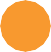 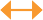 Peer to complete this sectionHas the osteopath undertaken CPD activities in relation to each of the four themes of the Osteopathic Practice Standards, and also CPD appropriate to their osteopathic practice? Please put an (x) in the relevant boxCommentsCPD Standard 2The osteopath demonstrates that an objective activity has contributed to practice and quality of care.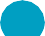 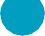 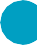 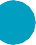 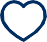 Guidance:The Standard will be met by the osteopath showing clearly that feedback has been gathered objectively and then analysed or considered and has informed their practice and their CPD.Osteopaths should demonstrate genuine attempts to improve their practice through the use of information or data generated objectively. Examples of objective activities may include patient feedback, peer observation, clinical audit, case-based discussion with other osteopaths, or even a previous Peer Discussion Review where the osteopath can show that their practice has been informed by such a discussion based on evidence.Some osteopaths may choose to seek help to analyse their data – the use of data analysis packages and resources is perfectly acceptable. The important aspect of meeting this standard is to demonstrate how evidence gathered objectively has influenced or informed practice.This Standard may be met if the osteopath has taken documented steps to inform and enhance practice as a result of external feedback, but there are still areas of development to be addressed.This Standard is not met if the osteopath has not undertaken any activities to gather objective feedback during the three-year cycle.It will also not be met if the osteopath is unable to show how they have learned from objective feedback and how this has been applied to their practice.OsteopathOsteopath to complete this section3. Indicate how you’ve met this standard. For example, if this was through patient feedback, peer observation, case-based discussion, Patient Reported Outcome Measures (PROMs) or a clinical audit. (Please try not to exceed 100 words)PeerPeer to complete this sectionHow has the osteopath used feedback from their objective activity and CPD to inform their practice? (Please try not to exceed 100 words)Comments5. Has the osteopath undertaken at least one objective activity that produced evidence, and provided a summary which includes the information outlined in the table below?CPD Standard 3The osteopath demonstrates that they have sought to ensure that their CPD benefits patients (CPD in communication and consent).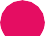 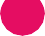 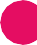 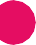 Guidance:This Standard is met by the osteopath being able to show:they have undertaken CPD activity relating to communication and consent with patientsthey have reviewed the guidance in the Osteopathic Practice Standardsthat this has informed their learning and has been applied in practice.This Standard may be met by an osteopath who has undertaken less than three hours of relevant CPD, but is able to show that this activity has informed their learning and practice.This Standard is not met if the osteopath is unable to show that they have undertaken any activity relating to communication and consent.Peer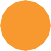 Peer to complete this sectionHas the osteopath undertaken CPD activities in relation to Standard A4 of the Osteopathic Practice Standards – communication and consent? Please put an (x) in the relevant boxCommentsCPD Standard 4The osteopath maintains a continuing record of CPD.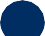 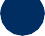 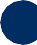 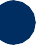 Guidance:This Standard is about the osteopath showing documented CPD for the activities that are discussed during the Peer Discussion Review – their CPD record. It is not necessary for the osteopath to show that they have completed the 90 hours of CPD (with at least 45 hours of learning with others). This will be verified through the GOsC’s automated system on the basis of the osteopath’s self-declaration.This Standard is met when the osteopath is able to show documented evidence of compliance with the CPD scheme.This Standard is not met when the osteopath is unable to show documented evidence of compliance with the CPD scheme.Peer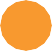 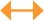 Peer to complete this sectionDoes the CPD record demonstrate documented CPD for this CPD cycle, including notes of all activities discussed in this Peer Discussion Review? Please put an (x) in the relevant boxCommentsOverviewThis section allows the peer and the osteopath to summarise their overall views of the osteopath’s CPD and practice.Overall discussion and feedbackComments      StrengthsAreas for developmentCPD Action Plan for the next three-year cycleOsteopathOsteopath to complete this sectionThis section should consolidate the earlier discussions by identifying potential CPD activities to address areas of development during the next three-year CPD cycle.In addition to courses, CPD can include many different types of activities, such as:seeking out a mentor to support development of business, clinical or communication skillsundertaking GOsC e-learning to increase understanding of the Osteopathic Practice Standards and their application in practicelearning about and applying clinical audit in practice to improve understanding of a particular area, for example do not attend rates, running late, response to treatment.Plans for CPD over the next three years - to meet areas for development identified during the most recent three-year cycle:Comments:ConclusionPeer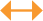 Peer to complete this sectionHave the CPD Standards been met?CPD Standard 1Has the osteopath demonstrated a full range of osteopathic practice? Please put an (x) in the relevant boxCPD Standard 2Has the osteopath demonstrated that an objectivity activity has contributed to practice and the quality of care? Please put an (x) in the relevant boxCPD Standard 3Has the osteopath sought to ensure that their CPD benefits patients? Please put an (x) in the relevant boxCPD Standard 4Has the osteopath maintained a continuing record of CPD activities? Please put an (x) in the relevant boxPeer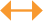 Declaration by PeerTo be signed by the peer only when the Peer Discussion Review has been successfully completed.I confirm that I have completed this Peer Discussion Review and that, in my opinion, the CPD standards have been met. I confirm that the osteopath I have reviewed appears to provide good quality and safe patient care on the basis of the information that we have discussed. I confirm that all information provided on this form is correct to the best of my knowledge.OsteopathDeclaration by OsteopathTo be completed in all cases.I confirm that I have participated in this Peer Discussion Review, and that the information provided on this form is correct to the best of my knowledge. I confirm that I will retain a copy of this form in my CPD  record.Osteopath‘Osteopath’ – to describe the osteopath being reviewed. (Sections to be completed by the osteopath are in blue)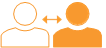 Peer‘Peer’ – to describe the osteopath or other health professional chosen by the osteopath being reviewed to carry out their Peer Discussion Review and sign off the form. An osteopath might use one or more peers throughout the process, or even carry out the review within a group setting. (Sections to be completed by the peer are in orange)Name of osteopathGrant SmallName of peer(s)Aisha SalahAWithin a framework put in place by your local group Please provide the name of the regional group:Please provide the name of the regional group:Please provide the name of the regional group:BWithin a framework put in place by an osteopathic educational institution  Please provide the name of the institution:Please provide the name of the institution:Please provide the name of the institution:CWithin a framework put in place by a clinical interest group or member of the osteopathic alliance  Please provide the name of the institution:Please provide the name of the institution:Please provide the name of the institution:DWith an osteopath you work withEWith an osteopath known to you but who you do not work with directlyXFWith an osteopath not known to you GWith another health professionalHOther  If the ‘Other’ option has been selected please describe:If the ‘Other’ option has been selected please describe:If the ‘Other’ option has been selected please describe:Date(s) of review01/02/2021Location(s) of reviewOnline via ZoomFee paid (if any)NoneI have been qualified and practicing as an osteopath for fifteen years. I work in my own practice for four days a week, seeing, on average, 30-40 patients a week. I also work as a clinic tutor on a Wednesday at the Anytown School of Osteopathy (ASO). In my practice, I see a wide range of patients of all ages from teenagers to the elderly. I tend not to treat infants and children under 13, and instead refer these to a colleague in my practice who specialises in paediatrics. My particular clinical interests are in the treatment of patients with chronic pain conditions, particularly headaches. I’m also a committee member of the Anytown Osteopathic Society. We meet as a group around four times a year, either with speakers or for group activities that we run ourselves such as case-based discussions. My CPD tends to be a mix of specific courses, informal activities, and group work/activities with the Society. As a clinic tutor, I also engage in educational CPD through the ASO, and see this as an important part of my professional role.I was in the habit of recording the themes of the OPS relevant to every recorded activity, and so over the three-year cycle, I had covered each theme multiple times. My approach would be to review the OPS and the contents of each theme to enhance my familiarity with these, and make it easier each time to see how my CPD related to these, which also helped me to see where elements might have been missing from my CPD plan. See below examples.In the first year of my CPD cycle I attended a lecture on common neurological conditions which covered themes A, B, C and D of the OPS. This was a presentation from a local neurologist which covered the assessment and screening of these conditions, and medical interventions. It was useful and helped me better understand their medical management and referral processes. This has helped me in discussing treatment options with patients and in understanding how osteopathy can help alongside medical approaches to management.As part of my role in at the Anytown School of Osteopathy a student asked me some detailed questions about Somatic Dysfunction. To ensure my knowledge was up to date I read a research paper from IJOM– ‘Somatic Dysfunction – an osteopathic conundrum’, by Gary Fryer (International Journal of Osteopathic Medicine, Volume 22, December 2016, Pages 52-63). This activity covered themes A, B and C of the OPS.Grant has clearly mapped his CPD activities to the four themes of the practice standards over the course of the CPD cycle. His CPD reflects the breadth of his practice undertaking clinical CPD which reflects his clinical interests, and educational CPD in relation to his role as a clinic tutor. Grant used the online CPD Diary on the o zone to record his CPD, as a result he was able to email me a copy of his CPD record. I found this a particularly useful prompt for our discussion and it was clear that he had considered the OPS when undertaking CPD.I used two types of objective feedback to inform my practice:Patient feedback: I used the CARE Measure (a standardised feedback questionnaire) to seek feedback from patients during a six week period from October to December 2019. This was generally very positive (see the analysis documents), but highlighted that I could work harder to understand what was particularly important to patients in relation to their care. As a result of this, I intend to undertake some CPD in communication and values-based practice, which I believe will help reframe my approach to this. Another area of development for me is ‘making a plan of action’ with the patient. In my education role, I receive feedback from students at the end of each term in relation to my role as a clinic tutor. This is then incorporated within my annual performance review at the ASO, which is carried out by the Head of Clinic. In my first year within the role, I received some feedback which indicated that I was influencing students a little too much to practice in the same way as me. I subsequently undertook the PG Cert HE, which has helped me to understand the educator role to a far greater degree, and I now provide far more space for the students to develop themselves without imposing my own views so strongly. This has led to consistently positive feedback from student groups.Grant was familiar with seeking objective feedback from students but not from patients. He had never run a formal survey within his practice. He opted to trial both a hard copy and online questionnaire and really invested in the process. The majority of the CARE Measure statements he received were recorded as excellent by his patients, with all of the respondents, stating he was excellent at explaining things clearly as well as showing compassion and care.Grant has reflected on the feedback, particularly the two areas for development:Could work harder to understand what was particularly important to patients in relation to their care. He has already identified CPD activities that focus on communication and values-based practice.Making a plan of action with patients. He acknowledged that he often feels a bit rushed at the end of the consultation so helping the patient to take control/ build an action plan with them doesn't become priority. He has begun considering how he can leave sufficient time at the end of the consultation to discuss the prescription of exercises and what the patient can do for themselves, explore lifestyle advice problems and formulate an action plan around time pressures (eg breaking up the consultation into segments of time). His patient feedback survey was a pilot for a larger one later in the year, possibly looking to collect between 50-60 completed responses, given that he sees around 30-40 patients a week.Objective ActivityYes	NoYes	NoCommentPatient feedbackPatient feedback(Please put an x in the relevant box)(Please put an x in the relevant box)(Indicate in the relevant box below if there are any gaps in these elements, and how they might be addresses)Has the osteopath provided evidence on the aim of the objective activity?XHas the osteopath provided a description of method used and discussion of why this was chosen?XYesNoCommentOutcomeXYesNo CommentConclusionXYesNo CommentAction PlanXGrant undertook a range of activities relating to Standard 3 over the three-year cycle. He attended a specific event on communication and consent run by the Institute of Osteopathy. The event provided Grant with an opportunity to explore the OPS requirements, the legal position (including the Montgomery judgement), and to discuss specific challenges with colleagues. Grant’s work as a clinic tutor involves him running sessions on communication and consent with students. In preparation for his sessions, he refreshed his knowledge by re-reading journal articles produced by NCOR which he then recorded and reflected on.I wanted to take this opportunity to say that Grant’s CPD record was very comprehensive and it’s clear his CPD has helped to inform his practice. He shared his CPD Online Diary with me as well as some CPD record templates, like the objective activity reflection template, ahead of our Peer Discussion Review. This meant I was able to scan through and easily see the CPD he has undertaken and the OPS themes he has covered off.Grant: I was quite apprehensive about the new CPD scheme because I had assumed it was vastly different to the previous scheme. Once I reviewed the guidance and the resources I realised it was in fact very similar. I used the Planning CPD workbook to identify the type of CPD I wanted to undertake which meant when I saw relevant CPD I was able to plan in advance rather than doing it on an ad hoc basis. Running a patient feedback survey was very valuable. It had been something I was considering doing but wasn’t sure how to go about it so having the template surveys made things easier. I intend to redo the survey later this yearGrant: Undertaking the patient feedback survey really helped me reflect on what I do well and reassured me that my clinical practise is safe and of a high standard. Analysing the results of the patient survey showed me that I ensure patients have the time to express what is important to them and that I demonstrate empathy and use positive language. Aisha: Grant plans to follow up with some work on communication and values-based practice in Year 1 of his next CPD cycle. He also intends to redo his patient survey but adapt the CARE measure questionnaire so he can add questions specifically related to his practice, including the patients experience with regards booking appointments and the general administration of his practice.Grant: I’m keen to increase my knowledge around headache disorders, and am considering undertaking a PG Cert in pain management. This will enable me to focus on an area of practice that I enjoy, and provide enhanced care for patients. In education, I have some thoughts as to ways to enhance the clinical experience of students, and am interested in furthering my understanding of e-learning methodologies.I am also planning on applying for the iO mentoring training as I feel this would be helpful in supporting osteopathic colleagues, and also students.No further commentsYesXNoDate01/02/2021SignedA SalahA SalahA SalahA SalahA SalahPrint nameAisha SalahAisha SalahAisha SalahAisha SalahAisha SalahYesXNoDate03/11/2020SignedA SalahA SalahA SalahA SalahA SalahPrint nameAisha SalahAisha SalahAisha SalahAisha SalahAisha SalahYesXNoDate03/11/2020SignedA SalahA SalahA SalahA SalahA SalahPrint nameAisha SalahAisha SalahAisha SalahAisha SalahAisha SalahYesXNoDate01/02/2021SignedA SalahA SalahA SalahA SalahA SalahPrint nameAisha SalahAisha SalahAisha SalahAisha SalahAisha Salah01/02/2021A SalahAisha SalahOsteopath123401/02/2021Grant SmallGrant SmallOsteopath4321